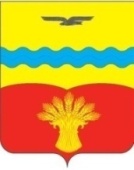 АДМИНИСТРАЦИЯ  МУНИЦИПАЛЬНОГО  ОБРАЗОВАНИЯ КИНЗЕЛЬСКИЙ СЕЛЬСОВЕТ  КрасногвардейскОГО районА  оренбургской ОБЛАСТИП О С Т А Н О В Л Е Н И Ес. Кинзелька08.12.2023                                                                                                            № 109-пОб утверждении документации по планировке территории (проект планировки и проект межевания) для размещения линейного объекта АО «Оренбургнефть»: 9344П «Обустройство скважины №8044 Сорочинско-Никольского месторождения» в границах муниципального образования Кинзельский сельсовет Красногвардейского района Оренбургской областиВ соответствии с частью 20 статьи 45, статьей 46 Градостроительного кодекса Российской Федерации, со статьей 28 Федерального закона от 06 октября 2003 года № 131-ФЗ «Об общих принципах местного самоуправления в Российской Федерации», со статьей 5, 27 Устава муниципального образования Кинзельский сельсовет Красногвардейского района Оренбургской области:1. Утвердить документацию по планировке территории (проект планировки и проект межевания) для размещения линейного объекта АО «Оренбургнефть»: 9344П «Обустройство скважины №8044 Сорочинско-Никольского месторождения» в границах муниципального образования Кинзельский сельсовет Красногвардейского района Оренбургской области.2. Установить, что настоящее постановление вступает в силу со дня его подписания, подлежит опубликованию и размещению на официальном сайте муниципального образования Кинзельский сельсовет Красногвардейского района в сети «Интернет» (раздел Градостроительная документация).3. Контроль за исполнением настоящего постановления оставляю за собой.Глава сельсовета                                                                                         Г.Н. РаботяговРазослано: в дело, АО «Оренбургнефть», ООО «СамараНИПИнефть», для опубликования, отделу архитектуры и градостроительства, прокурору района.